Приложение № 2к приказу № 01-03/57от 25 марта 2024 г.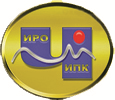 ГОСУДАРСТВЕННОЕ АВТОНОМНОЕ УЧРЕЖДЕНИЕ ДОПОЛНИТЕЛЬНОГО ПРОФЕССИОНАЛЬНОГО ОБРАЗОВАНИЯ ЧУКОТСКОГО АВТОНОМНОГО ОКРУГА «ЧУКОТСКИЙ ИНСТИТУТ РАЗВИТИЯ ОБРАЗОВАНИЯ И ПОВЫШЕНИЯ КВАЛИФИКАЦИИ»(ГАУ ДПО ЧИРОиПК)ДОПОЛНИТЕЛЬНАЯ ПРОФЕССИОНАЛЬНАЯ ПРОГРАММА(программа повышения квалификации)«Методы и приемы организации внеурочной деятельности по родному языку» _________________________________________________________________________(наименование программы)Составители программы:Выквырагтыргыргына Л. б/о, методист центра этнокультурного образования_________________________________________________________________(указываются Ф.И.О., должности, научные звания, ученые степени)Анадырь, 2024СОДЕРЖАНИЕРаздел 1. «Характеристика программы»………………………………………………......Стр. 3Раздел 2. «Содержание программы» ……………………………………………………..Стр. 7Раздел 3. «Формы аттестации и оценочные материалы»…………………………….....Стр. 10Раздел 4. «Организационно-педагогические условия реализации программы»….…...Стр. 13Раздел 1. «Характеристика программы»1.1. Актуальность программы1.1.1. Нормативную правовую основу разработки программы составляют: -  статьи 9, 16 Федерального закона от 27.07.2006 № 149-ФЗ «Об информации, информационных технологиях по защите информации»,- часть 11 статьи 13, часть 2 статьи 16, часть 4, части 6 – 16 статьи 76 Федерального закона от 29 декабря . N 273-ФЗ «Об образовании в Российской Федерации» (Собрание законодательства Российской Федерации, 2012, N 53, ст. 7598; 2013, N 19, ст. 2326; N 23, ст. 2878; N 27, ст. 3462; N 30, ст. 4036; N 48, ст. 6165; 2014, N 6, ст. 562, ст. 566; N 19, ст. 2289; N 22, ст. 2769; N 23, ст. 2930, ст. 2933; N 26, ст. 3388; N 30, ст. 4217, ст. 4257, ст. 4263; 2015, N 1, ст. 42, ст. 53, ст. 72; N 14, ст. 2008; N 18, ст. 2625; N 27, ст. 3951, ст. 3989; N 29, ст. 4339, ст. 4364; N 51, ст. 7241; 2016, N 1, ст. 8, ст. 9, ст. 24, ст. 72, ст. 78; N 10, ст. 1320; N 23, ст. 3289, ст. 3290; N 27, ст. 4160, ст. 4219, ст. 4223, ст. 4238, ст. 4239, ст. 4245, ст. 4246, ст. 4292; 2017, N 18, ст. 2670; N 31, ст. 4765),- Федеральный государственный образовательный стандарт высшего образования по направлению подготовки 44.03.01 Педагогическое образование (уровень бакалавриата), (утверждён приказом Министерства образования и науки Российской Федерации от 04 декабря 2015 г. № 1426),- приказ Министерства образования и науки РФ от 1 июля 2013 г. N 499 «Об утверждении Порядка организации и осуществления образовательной деятельности по дополнительным профессиональным программам» (с изменениями и дополнениями от 15 ноября 2013 г.), - приказ Министерства образования и науки РФ от 15 ноября . N 1244 «О внесении изменений в Порядок организации и осуществления образовательной деятельности по дополнительным профессиональным программам, утвержденный приказом Министерства образования и науки Российской Федерации от 1 июля . N 499» (с изменениями и дополнениями от 14 января 2014 г.), - Постановление Правительства РФ от 11 октября 2023 г. N 1678 «Об утверждении Правил применения организациями, осуществляющими образовательную деятельность, электронного обучения, дистанционных образовательных технологий при реализации образовательных программ».1.1.2. Дополнительная профессиональная программа (программа повышения квалификации) «Методы и приемы организации внеурочной деятельности по родному языку» разработана на основе профессиональных стандартов (квалификационных требований):- Федеральный государственный образовательный стандарт высшего образования (Приказ Министерства образования и науки Российской Федерации от 04 декабря 2015 г. № 1426);- Профессиональный стандарт педагога (приказ Минтруда РФ от 18.10.2013 г. N 544н «Об утверждении профессионального стандарта «Педагог (педагогическая деятельность в сфере дошкольного, начального общего, основного общего, среднего общего образования) (воспитатель, учитель)». Зарегистрирован в Минюсте РФ 6.12.2013 г. Регистрационный N 30550) (с изменениями и дополнениями от 5 августа 2016 г.1.2. Цель программыЦель программы - совершенствование профессиональных компетенций учителей родного языка в области методики преподавания родного языка во внеурочной деятельности в соответствии с профессиональными стандартами.1.3. Планируемые результаты обученияВ результате освоения программы обучающийся должен усовершенствовать и/или приобрести новые знания и умения для цели развития определенных трудовых функций, трудовых действий (по профстандарту) / должностных обязанностей (по ЕКС).  1.4. Категория обучающихся Педагогические работники образовательных организаций начального, основного и среднего уровней общего образования.1.5. Форма обучения: - заочная с применением дистанционных образовательных технологий.1.6. Режим занятий, срок освоения программы- Режим занятий – 4 часа в день.- Срок освоения программы – 72 часа.Раздел 2. «Содержание программы»2.1. Учебный (тематический) план2.2. Календарный учебный графикКалендарным графиком является расписание учебных занятий, которое составляется и утверждается для каждой учебной группы.2.3. Рабочая программа (содержание)2.3.1. Рабочая программа учебного модуля«Профилактика проявлений экстремизма и терроризма в образовательной среде»Тема 1. Нормативные документы по противодействию распространению деструктивной идеологии и предупреждению экстремистских проявлений в образовательных организациях (лекция - 2 часа).Лекция. Нормативно-правовые основы противодействия экстремизму и терроризму в РФ. Ответственность за совершение правонарушений экстремистской и террористической направленности (виды, особенности, формы ответственности). Государственная политика в сфере профилактики и противодействия экстремизму и терроризму. Тема 2. Профилактика распространения идеологии экстремизма среди обучающихся (лекция – 1 час, самостоятельная работа – 1 час).Лекция. Алгоритм выстраивания общей системы профилактической работы. Содержание деятельности, направленной на профилактику распространения идеологии терроризма в образовательной организации. Общие рекомендации по организации профилактических мероприятий. Самостоятельная работа. Профилактика экстремизма в поликультурной образовательной среде.2.3.2. Рабочая программа учебного модуля«Обеспечение психологической безопасности образовательной среды»Тема 1. Методологические и теоретические основы психологической безопасности образовательной среды (лекция - 1 час).Лекция. Сущность и содержание понятия психологическая безопасность. Концепция психологической безопасности образовательной среды (И.А. Баева). Сравнительный анализ различных методологических подходов к исследованию образовательной среды (В.А. Ясвин). Понятие комфортной образовательной среды. Тема 2. Угрозы психологической безопасности в образовательной среде и их преодоление (лекция - 1 час).Лекция. Факторы, отрицательно влияющие на обеспечение психологической безопасности в образовательной среде. Технологии создания психологической безопасности образовательной среды школы. Основные методически-организационные условия осуществления предлагаемых психотехнологий. Тема 3. Формирование и поддержание психологической безопасности образовательной среды (лекция – 1 час, самостоятельная работа - 1 час).Лекция. Общие положения формирования психологической безопасности образовательной среды. Социально-психологический климат образовательной организации как условие формирования психологической безопасности образовательной среды. Психодиагностические методики по изучению сформированности психологической безопасности образовательной среды. Самостоятельная работа. Методика «Психологическая безопасность образовательной среды» (И.А. Баева). Методики для оценки социально-психологического климата в коллективе образовательной организации. Тренинговая программа по формированию и поддержанию социально-психологического климата.2.3.3. Рабочая программа учебного модуля«Профилактика жестокого обращения и насилия над детьми, помощь детям пережившим насилие»Тема 1. Виды и формы, признаки и последствия жестокого обращения  и насилия над  детьми (лекция - 2 часа).Лекция. Виды и формы, признаки и последствия жестокого обращения  и насилия над  детьми. Особенности развития и поведения  детей – жертв разных видов насилия. Возможные последствия насилия в семье. Факторы, способствующие увеличению случаев жестокого (пренебрежительного) обращения с детьми. Юридическая ответственность за жестокое обращение и насилие над детьми. Тема 2. Профилактика и выявление случаев жестокого обращения и насилия над детьми (лекция - 2 часа).Лекция. Основные вопросы организации работы по профилактике и выявлению случаев насилия и жестокого обращения над несовершеннолетними. Этапы профилактики жестокого обращения. Психологическое сопровождение ребенка, пережившего насилие. Воспитание без насилия. Что должны знать дети, чтобы защитить себя. Что должны знать взрослые в случае жестокого обращения с детьми.2.3.4. Рабочая программа учебного модуля«Механизмы и технологии организации волонтерской деятельности. Лидерство и командообразование»Тема 1. Психологические аспекты волонтерской деятельности (лекция - 1 час).Лекция. Мотивы волонтерской деятельности. Группы личностных мотивов. Компенсаторные мотивы. Идеалистические мотивы. Мотивы выгоды. Мотивы личностного роста. Мотивы расширения социальных контактов. Психологическая характеристика волонтера. Особенности мировоззрения. Активность личности в формировании собственного мировоззрения. Личностный динамизм. Значимые ценности. Роль эмоций. Психологическая готовность к добровольческой деятельности. Тема 2. Понятие лидерства в волонтерской деятельности (лекция - 1 час).Лекция. Теории лидерства. Лидерство как социальный феномен. Подходы в объяснении явления лидерства. Личностная теория. Теория лидерских качеств. Поведенческая теория. Ситуационная теория. Типы лидерства. Организация команды. Стили лидерства. Основные стили лидерства: директивный,  наставнический, поддерживающий, делегирующий. Основные характеристики лидерства. Типы и стили лидерства. Принципы командообразования. Рекомендации по развитию лидерских качеств.Тема 3. Особенности организации команд и модели распределения ролей в  команде (лекция - 1 час).Лекция. Роли в команде. Определение склонностей человека к тому или иному виду деятельности. Теоретическая модель ролей в команде Р.М. Белбина. Роли, нацеленные на действие. Интеллектуальные роли. Социальные роли.  Командообразование. От группы к команде. Главные отличия команд от рабочих групп. Стадии формирования команды и влиянии этого процесса на продуктивность и уровень мотивации ее членов. Меры и действия, необходимые лидеру для формирования эффективной команды.Тема 4. Организация своей работы среди лидеров других команд (лекция - 1 час).Лекция. Работа с лидерами других команд. Организация своей работы среди лидеров других команд. Правила успешного взаимодействия с лидерами других команд. Лидерство по отношению к себе. Что заряжает энергией. Причины  внутренней мотивации для добровольческой деятельности. Аспекты для развития лидерства внутри себя.2.3.5. Рабочая программа учебного модуля«Методика организации внеурочной деятельности в процессе преподавания родного языка»Тема 1. Внеурочная деятельность по родному языку как важное условие реализации ФГОС нового поколения  (лекция – 3 часа, самостоятельная работа – 5 часов).Лекция. Понятие «Внеурочная деятельность». Основные цели и задачи внеурочной деятельности по родному языку. Направления развития личности. Результаты и эффекты внеурочной деятельности и их различие.Самостоятельная работа. Виды внеурочной деятельности по родному языку. Базовая модель внеурочной деятельности. Методика организации внеурочной деятельности в процессе преподавания родного языка и литературы.Тема 2. Требования к организации внеурочной деятельности по родному языку в рамках реализации ФГОС (лекция – 3 часа, самостоятельная работа – 5 часов).Лекция. Минимальный и максимальный объем часов, отводимый на внеурочную деятельность. Принципы организации внеурочной деятельности школьников. Ориентированность внеурочной деятельности. Виды и направления внеурочной деятельности по родному языку. Требования к содержанию рабочей программы курса внеурочной деятельности по родному языку. Требования к оформлению и содержанию структурных элементов рабочей программы по родному языку. Требования к результатам внеурочной деятельности по родному языку.Самостоятельная работа. Методические рекомендации по разработке и оформлению дополнительных общеразвивающих программ. Методические рекомендации по разработке и оформлению рабочих программ курсов внеурочной деятельности. Методические рекомендации по разграничению понятий «Дополнительное образование детей» и «Внеурочная деятельность».Тема 3. Формы внеурочной деятельности по родному языку (лекция – 3 часа, самостоятельная работа – 5 часов).	Лекция. Клуб, секция, студия, театр, мастерская, проект как формы добровольных объединений детей. Их цели, функции. Самостоятельная работа. Отличительные черты форм организации внеурочной деятельности по родному языку от урочных форм по содержанию деятельности, по ориентированности на прикладные умения и достижению уровня мастерства в освоении определенного вида деятельности, в освоении специальных технологий; демонстрационно-исполнительское выражение практических результатов и достижений детей (выставки, конкурсы, фестивали). Примерный перечень форм внеурочной деятельности по родному языку по направлениям.Тема 4. Методы и приемы организации внеурочной деятельности по родному языку (лекция –4 часа, самостоятельная работа – 10 часов).Лекция. Методы организации деятельности и формирования жизненного опыта (методы создания воспитывающих ситуаций) на занятиях внеурочной деятельности по родному языку. Методы стимулирования и мотивации деятельности (соревнование, дискуссия, поощрение и др.). Методы контроля, самооценки и самоконтроля. Самостоятельная работа. Методы формирования сознания личности (беседы, диспуты, отзывы). Индивидуальный образовательный маршрут для каждого ребенка. Практическая работа. Методы обучения на занятиях внеурочной деятельности по родному языку: словесные методы обучения; метод работы с книгой; наглядные методы обучения; практические методы обучения.Тема 5. Внеурочная деятельность как возможность профессионального саморазвития и личностной самореализации педагога по родному языку (лекция – 4 часа, самостоятельная работа – 6 часов).Лекция. Аспекты самореализации личности учителя родного языка. Педагогическое мастерство как один из этапов профессионального роста педагога родного языка. Развитие личности школьника, формирование его компетентности - результат воспитательной деятельности педагога родного языка. Самостоятельная работа. Три уровня результатов внеурочной деятельности школьников. Педагогически личностная и педагогически профессиональная позиция учителя родного языка. Личностно-профессиональная позиция педагога родного языка. Диагностика профессиональной позиции педагога родного языка.Тема 6. Современная система оценки результатов  внеурочной деятельности по родному языку (лекция – 3 часа, самостоятельная работа – 5 часов).Лекция. Особенности системы оценки достижений результатов внеурочной деятельности. Три уровня достижений результатов внеурочной деятельности. Формы представления результатов внеурочной деятельности: коллективный результат, индивидуальный результат внеурочной деятельности. Самостоятельная работа. Оценка эффективности деятельности ОУ по направлениям внеурочной деятельности. Мониторинг эффективности внеурочной деятельности: цель, задачи, объекты, предмет. Практическая работа. Примерные показатели определения результативности реализации Программы внеурочной деятельности по родному языку.Раздел 3. «Формы аттестации и оценочные материалы»3.1. Входной контроль (диагностика)Входная диагностика проводится для определения уровня владения обучающимися профессиональными компетенциями (умениями и знаниями) совершенствование/освоение которых является целью программы.Форма: ТестированиеОписание, требования к выполнению: входная диагностика проводится с целью выявления профессиональных затруднений слушателей и состоит из 5 вопросов с выбором ответа.Критерии оценивания:Максимальное количество баллов: 10 баллов.Примеры заданий:Какие формы внеурочной деятельности прописаны в ФГОС НОО?В ФГОС НОО и педагогической науке предложены следующие формы внеурочной деятельности:игровая деятельность, познавательная деятельность, проблемно-ценностное общение, досугово-развлекательная деятельность, художественное творчество, социальное творчество, трудовая деятельность, спортивно-оздоровительная деятельность, туристско-краеведческая деятельностьколлективные, групповые, индивидуальные формы работы; работа в группах постоянного и сменного состава; акции, трудовые десанты, разработка проектов социально значимой деятельности; конференции; походы; викторины, конкурсы, олимпиады; спортивные соревнования, турниры, оздоровительные акции; коллективные творческие дела; концерты и т.д.предметные недели; библиотечные уроки; конкурсы, экскурсии, олимпиады, конференции, деловые и ролевые; проектная деятельность; участие в научно-исследовательских конференциях; разработка проектов к урокам.Кем утверждается план внеурочной деятельности в образовательной организации?Утверждение программы внеурочной деятельности школьников осуществляет:директор образовательного учреждения с изданием соответствующего приказа.начальник Департамента образования субъекта Российской Федерацииминистр Министерства просвещения Российской ФедерацииЧто должны содержать рабочие программы учебных курсов внеурочной деятельности согласно ФГОС НОО?Рабочие программы курсов внеурочной деятельности должны содержать: 1) титульный лист; 2) Раздел 1. Пояснительная записка (характеристика программы); 3) Раздел 2. Содержание программы: учебный (тематический) план, содержание учебного (тематического) плана; 4) Раздел 3. Формы аттестации и оценочные материалы; 5) Раздел 4. Организационно-педагогические условия реализации программы.1) результаты освоения курса внеурочной деятельности; 2) содержание курса внеурочной деятельности с указанием форм организации и видов деятельности; 3) тематическое планирование.И то и другое вместе (А и B).Количество попыток: 1.3.2. Промежуточный контроль3.2.1. «Основы государственной политики в области образования и воспитания»Форма: ТестированиеОписание, требования к выполнению:Тест состоит из 10 вопросов с выбором правильного ответа. Верный ответ оценивается в 1 балл.Критерии оценивания:Тест считается выполненным успешно при оценке 6 баллов и выше (60% выполненных заданий и выше).Примеры заданий:Задания с выбором ответ.1. Отметьте, что не относится к понятию террористическая деятельность:а) подстрекательство к террористическому акту;б) пропаганда идей терроризма, распространение материалов или информации, призывающих к осуществлению террористической деятельности либо обосновывающих или оправдывающих необходимость осуществления такой деятельности;в) информационное или иное пособничество в планировании, подготовке или реализации террористического акта;г) выявление, предупреждение, пресечение, раскрытие и расследование террористического акта (борьба с терроризмом).2. Отметьте, какую функцию выполняет технология создания психологической безопасности образовательной среды школы, содействуя полноценному развитию личности всех участников учебно-воспитательного процесса:а) психологическая профилактика;б) психологическое консультирование;в) психологическая поддержка;г) психологическая реабилитация;д) социально-психологическое обучение.3. Основными принципами организации профилактики и преодоления жестокого обращения с детьми являются:а) принцип гуманизма, доверия и доверительности;б) принцип открытости, гласности;в) принцип системности;г) принцип превентивности;д) принцип активизации собственных сил человека.4. Какие из приведённых черт являются неотъемлемыми для лидерства:а) амбициозность, самопозиционирование, умение делегировать;б) риск, предельные нагрузки и личная ответственность;в) страх, равнодушие, алчность;Количество попыток: не ограничено.3.2.2. «Профессиональный блок»Промежуточный контроль к модулю «Методика организации внеурочной деятельности в процессе преподавания родного языка»Форма: тестирование.Описание, требования к выполнению: тест включает 10 вопросов с автоматической проверкой. Максимальное количество баллов – 10 баллов.Критерии оценивания: тест пройден успешно при правильном выполнении 6 и более заданий (60% выполнения и выше). Выполнено 60% и более - слушатель освоил содержание темы. Выполнено менее 60% заданий - тест не пройден, рекомендовано повторное прохождение темы. Успешное прохождение промежуточной аттестации - условие допуска к итоговой аттестации.Примеры заданий:Кто определяет формы и чередование урочной и внеурочной деятельности по новым ФГОС НОО?учительзаместитель директора по УВРродители4) организация, осуществляющая образовательную деятельность.Какие три из приведенных уровней соответствуют оценке достижений результатов внеурочной деятельности:представление коллективного результата группы обучающихся в рамках одного направления (результаты работы кружка, детского объедения, системы мероприятий, лагерной смены и т. п.);индивидуальная оценка результатов внеурочной деятельности каждого обучающегося;представление результатов внеурочной деятельности педагога;качественная и количественная оценка эффективности деятельности ОУ по направлениям внеурочной деятельности на основании суммирования индивидуальных результатов обучающихся;представление результатов участия школьников в конкурсных, творческих мероприятиях.Количество попыток: 3.3.3. Итоговая аттестацияПредставляет собой комплексную итоговую работу по итогам освоения учебного модуля профессионального блока программы «Методика организации внеурочной деятельности в процессе преподавания родного языка»Форма: контрольная работа.Описание, требования к выполнению: контрольная работа состоит из трёх частей, и включает 12 заданий:- первая часть содержит 6 заданий (задания 1-6) с выбором ответа;- вторая часть содержит 4 задания (задания 7-10) с кратким ответом;- третья часть содержит 2 задания (задания 11-12) с развернутым ответом (практические задания).Критерии оценивания: максимальный балл за итоговую контрольную работу составляет 50 баллов, что является 100% выполнения работы. Итоговая аттестационная работа считается невыполненной, если процент её выполнения составляет менее 45 %.Раздел 4. «Организационно-педагогические условия реализации программы»4.1. Учебно-методическое обеспечение и информационное обеспечение программы4.1.1. Нормативные, распорядительные и иные документы обеспечивающие программы:1. Конституция РФ. // Консультант Плюс: сайт. URL: https://www.consultant.ru/document/cons_doc_LAW_28399/ (дата обращения: 09.01.2024). Режим доступа: для зарегистрир. пользователей.2. Федеральный закон «Об образовании в Российской Федерации» № 273 от 21.12.2012 г. // Консультант Плюс: сайт. URL: https://www.consultant.ru/document/cons_doc_LAW_140174/ (дата обращения: 09.01.2024). Режим доступа: для зарегистрир. пользователей.3. Федеральный закон от 6 марта 2006 г. № 35-ФЗ «О противодействии терроризму» (в редакции Федерального закона от 31 декабря 2014 г. № 505-ФЗ)  Гарант.ру: информационно-правовой портал. URL:  https://base.garant.ru/12145408/  (дата обращения: 12.01.2024). Режим доступа: для зарегистрир. пользователей.4. Федеральный закон от 25 июля 2002 г. № 114-ФЗ «О противодействии экстремистской деятельности» (в редакции Федерального закона от 21 июля 2014 г. № 236) Гарант.ру: информационно-правовой портал. URL:  https://base.garant.ru/12127578/  (дата обращения: 12.01.2024). Режим доступа: для зарегистрир. пользователей.5. Указ Президента Российской Федерации от 15 февраля 2006 г. № 116 «О мерах по противодействию терроризму» (в редакции Указа Президента Российской Федерации от 27 июня 2014 г. № 479)  Гарант.ру: информационно-правовой портал. URL:  https://base.garant.ru/12145028/ (дата обращения: 12.01.2024). Режим доступа: для зарегистрир. пользователей.6. Стратегия противодействия экстремизму в Российской Федерации до 2025 года (утверждена Президентом РФ 28.11.2014 г., Пр-2753)   Гарант.ру: информационно-правовой портал. URL: https://www.garant.ru/hotlaw/federal/1377152/  (дата обращения: 12.01.2024). Режим доступа: для зарегистрир. пользователей.7. Федеральный закон от 24 июля 1998 г. № 124-ФЗ «Об основных гарантиях прав ребенка в Российской Федерации» (ред. от 5 апреля 2021 г.) // Консультант Плюс: сайт. URL: https://www.consultant.ru/document/cons_doc_LAW_19558/ (дата обращения: 12.01.2024). Режим доступа: для зарегистрир. пользователей.8. «Кодекс Российской Федерации об административных правонарушениях» от 30.12.2001 N 195- ФЗ (ред. от 30.04.2021). // Консультант Плюс: сайт. URL: https://www.consultant.ru/document/cons_doc_LAW_34661/ (дата обращения: 10.01.2024). Режим доступа: для зарегистрир. пользователей.9. Федеральный закон от 29.12.2010 № 436-ФЗ (с изменениями и дополнениями от 29 декабря 2022 г.) «О защите детей от информации, причиняющей вред их здоровью и развитию». // Консультант Плюс: сайт. URL: https://www.consultant.ru/document/cons_doc_LAW_108808/ (дата обращения: 10.01.2024). Режим доступа: для зарегистрир. пользователей.10. Федеральный закон «О безопасности» от 28 декабря 2010г. №390-ФЗ (последняя редакция). // Гарант.ру: информационно-правовой портал. URL:  https://base.garant.ru/12181538/ (дата обращения: 12.01.2024). Режим доступа: для зарегистрир. пользователей.11. Федеральный закон от 28 июня 1995 г. N 98-ФЗ "О государственной поддержке молодежных и детских общественных объединений" (с изменениями и дополнениями). // Гарант.ру: информационно-правовой портал. URL: https://base.garant.ru/103544/ (дата обращения: 12.01.2024). Режим доступа: для зарегистрир. пользователей.12. Конвенция о правах ребенка, одобренная Генеральной Ассамблеей ООН 20.11.1989 г.// Консультант Плюс: сайт. URL: https://pravo.detmobib.ru/pravo/docs/convention.pdf (дата обращения 15.01.2024). Режим доступа: для зарегистрир. пользователей.13. Стратегия развития воспитания в Российской Федерации на период до 2025 года, утвержденная распоряжением Правительства РФ от 29 мая 2015 г. №996-р. //  Правительство России: сайт. URL: http://government.ru/docs/18312/  (дата обращения 12.01.2024). Режим доступа: для зарегистрир. пользователей.14. Письмо Министерства образования и науки РФ от 12 мая 2011 г. N 03-296
«Об организации внеурочной деятельности при введении федерального государственного образовательного стандарта общего образования». // Гарант.ру: информационно-правовой портал. URL: https://www.garant.ru/products/ipo/prime/doc/55071318/#review (дата обращения 12.01.2024). Режим доступа: для зарегистрир. пользователей.4.1.2. Основная литератураБаева И.А., Лактионова Е.Б., Гаязова Л.А., Кондакова И.В. Модель психологической безопасности подростка в образовательной среде // Известия Российского государственного педагогического университета им. А. И. Герцена 2019. № 94. С. 7-15.Формирование и поддержание психологической безопасности образовательной среды: учебно-методическое пособие / под ред. О. А. Ульяниной. – М.: МГППУ, 2022. – 180 с.Обеспечение психологической безопасности в детско-подростковой среде. Методические рекомендации для педагогов общеобразовательных организаций / Авт.-сост.: Артамонова Е.Г., Ефимова О.И., Калинина Н.В., Салахова В.Б. — М.: Группа МДВ, 2021. — 44 с.Алексеева И.А., Новосельский И.Г. Жестокое обращение с ребенком. Причины. Последствия. Помощь. 4-е изд., перераб. и доп. – М.: Национальный фонд защиты детей от жестокого обращения, 2020 – 470 с.Асмолов А.Г., Бурменская Г.В., Володарская И.А. Как проектировать универсальные учебные действия в начальной школе. От действия к мысли: пособие для учителя.[Текст]/ А.Г. Асмолов, Г.В. Бурменская, И.А. Володарская .- 3-е изд. - М., 2011.Горская О.Ф. Технологии работы оказания помощи детям, пережившим жестокое обращение. Методические рекомендации для педагогов-психологов, социальных педагогов и специалистов органов системы профилактики безнадзорности и правонарушений несовершеннолетних. – Липецк: Г(О)БУ  Центр «СемьЯ», 2021 – 28 с.Григорьев Д.В. Внеурочная деятельность школьников. Методический конструктор: пособие для учителя.[Текст]/Д.В. Григорьев П.В. Степанов. - М. ,2010.Киселева А.В., Шахурдина З.С. и др. Организация работы по профилактике и выявлению случаев насилия и жестокого обращения над несовершеннолетними. Методическое пособие. – Якутск: Дом печати, 2022 – 53 с. — Текст: непосредственный.Методические рекомендации по разработке и оформлению дополнительных общеразвивающих программ и рабочих программ курсов внеурочной деятельности. - https://sch25nvr.ru/docs/2022_06_17/metodicheskie-rekomendatsii-po-razrabotke--programm.pdf?ysclid=ltqgz0eply719878270 Рогожникова Р.А., Курочкин Е.А., Габбасов Н.Н. Воспитание у подростков социальности как гуманного отношения к человеку // Народное образование. – №1. – 2019. – Стр. 162-167.Электронные учебные материалыИнтернет-ресурсы1. Национальный антитеррористический комитет: официальный сайт. URL: http://nac.gov.ru/ (дата обращения: 12.01.2024).2. Национальный центр информационного противодействия терроризму и экстремизму в образовательной среде и сети Интернет: официальный сайт. URL: http://нцпти.рф/ (дата обращения: 12.01.2024).3. «Центр защиты прав и интересов детей»: офиц. сайт. - URL: https://fcprc.ru/metodicheskie-razrabotki (дата обращения: 09.01.2024).4. Научная электронная библиотека: офиц. сайт. - URL: https://elibrary.ru/query_results.asp (дата обращения: 09.01.2024).5. Сайт бесплатных онлайн-курсов и вебинаров, программ повышения квалификации и офлайн-тренинги. офиц. сайт. - URL: https://edu.dobro.ru/ (дата обращения: 12.01.2024).6. Мультиурок – проект для учителей. оф. сайт - URL: https://multiurok.ru/files/vnieurochnaia-dieiatiel-nost-kak-vazhnoie-usloviie.html?ysclid=ltnirxh9vk625940838, https://multiurok.ru/index.php/files/diagnostika-professionalnoi-pozitsii-pedagoga-ka-1.html?ysclid=ltp1xpi718595110457. Сайт ООО «Инфоурок» - Материалы для работы, курсы повышения квалификации и переподготовки, конференции, вебинары, новости и видеолекции для профессионалов своего дела. оф. сайт. – URL: https://infourok.ru/?ysclid=ltqg4m16tf194820521 8. Педсовет – новости образования, педагогика, практика. оф. сайт. - URL: https://pedsovet.org/article/formy-vneurochnoy-deyatelnosti-v-usloviyah-fgos-noo?ysclid=ltoycirvoo7142752079. nsportal.ru Образовательная сеть. оф.сайт. - URL:  https://nsportal.ru/nachalnaya-shkola/materialy-mo/2022/12/05/slovesnye-naglyadnye-i-prakticheskie-metody-organizatsii, https://nsportal.ru/shkola/materialy-metodicheskikh-obedinenii/library/2019/02/01/sistema-otsenki-rezultatov-vneurochnoy4.2. Материально-технические условия реализации программыТехнические средства обученияТехническое оборудование:Персональный компьютер; видео- и аудиовизуальные средства обучения.Материально-технические условия:- наличие доступа педагогических работников и слушателей к информационно-телекоммуникационной сети «Интернет»,- оснащение веб-камерой, микрофоном, аудиоколонками и (или) наушниками;- функционирующий интернет-портал с разработанным специализированным разделом, на базе которого реализуется обучение с использованием дистанционных образовательных технологий. В специализированном разделе интернет-портала размещаются лекционные материалы, материалы практических и самостоятельных работ, оценочные материалы согласно разработанной программе повышения квалификации.4.3. Кадровое обеспечение программыПрограмма реализуется педагогическими работниками ГАУ ДПО ЧИРОиПК. К реализации отдельных тем могут быть привлечены ведущие специалисты по проблематике программы.Основные требования к педагогическим кадрам, обеспечивающим реализацию программы:- наличие, как правило, базового образования и (или) учёной степени (и (или) учёного звания), соответствующих профилю преподаваемой учебного предмета, курса, дисциплины (модуля),- наличие опыта научной и (или) научно-методической деятельности и (или) практический опыт работы не менее 5 лет на должностях руководителей или специалистов профильных организаций.ТрудоваяФункцияТрудовоедействиеЗнатьУметьПедагог (педагогическая деятельность в сфере дошкольного,
начального общего, основного общего, среднего общего образования) (воспитатель, учитель).Общепедагогическая функция. Обучение. (Профессиональный стандарт педагога (приказ Минтруда РФ от 18.10.2013 г. N 544н «Об утверждении профессионального стандарта «Педагог (педагогическая деятельность в сфере дошкольного, начального общего, основного общего, среднего общего образования) (воспитатель, учитель)»Осуществление профессиональной деятельности в соответствии с требованиями федеральных государственных образовательных стандартов начального общего, основного общего образования по родному языкуЗнать требования стандартов к организации внеурочной деятельности школьников по родному языку, методические основы организации внеурочной деятельности по родному языку, современную систему оценки результатов внеурочной деятельности по родному языкуПрименять методический конструктор построения внеурочной деятельности по родному языку в условиях обновленных ФГОС НОО, ФГОС ООО№ п/пНазвание модулей (разделов) и темВсего часов Виды учебных занятий, учебных работВиды учебных занятий, учебных работФормы контроляТрудоемкость для ППС№ п/пНазвание модулей (разделов) и темВсего часов Лекции Самостоятельная работа, часФормы контроляТрудоемкость для ППСВходная диагностикаТестирование1.Основы государственной политики в области образования и воспитанияОсновы государственной политики в области образования и воспитанияОсновы государственной политики в области образования и воспитанияОсновы государственной политики в области образования и воспитанияОсновы государственной политики в области образования и воспитанияОсновы государственной политики в области образования и воспитания1.1.Модуль 1. «Профилактика проявлений экстремизма и терроризма в образовательной среде»431Тестирование1.1.1.Нормативные документы по противодействию распространению деструктивной идеологии и предупреждению экстремистских проявлений в образовательных организациях221.1.2.Профилактика распространения идеологии экстремизма среди обучающихся2111.2.Модуль 2.«Обеспечение психологической безопасности образовательной среды»431Тестирование1.2.1.Методологические и теоретические основы психологической безопасности образовательной среды111.2.2.Угрозы психологической безопасности в образовательной среде и их преодоление111.2.3.Формирование и поддержание психологической безопасности образовательной среды2111.3.Модуль 3. «Профилактика жестокого обращения и насилия над детьми, помощь детям пережившим насилие»44Тестирование1.3.1.Виды и формы, признаки и последствия жестокого обращения  и насилия над  детьми221.3.2.Профилактика и выявление случаев жестокого обращения и насилия над детьми221.4.Модуль 4. «Механизмы и технологии организации волонтерской деятельности. Лидерство и командообразование»44Тестирование1.4.1.Психологические аспекты волонтерской деятельности111.4.2.Понятие лидерства в волонтерской деятельности111.4.3.Особенности организации команд и модели распределения ролей в  команде111.4.4.Организация своей работы среди лидеров других команд112. Профессиональный блокПрофессиональный блокПрофессиональный блокПрофессиональный блокПрофессиональный блокПрофессиональный блок2.1.Модуль «Методика организации внеурочной деятельности в процессе преподавания родного языка»562036Тестирование2.1.1.Внеурочная деятельность по родному языку как важное условие реализации ФГОС нового поколения8352.1.2.Требования к организации внеурочной деятельности по родному языку в рамках реализации ФГОС8352.1.3.Формы внеурочной деятельности по родному языку8352.1.4.Методы и приемы организации внеурочной деятельности по родному языку144102.1.5.Внеурочная деятельность как возможность профессионального саморазвития и личностной самореализации педагога по родному языку10462.1.6.Современная система оценки результатов  внеурочной деятельности по родному языку8353.Итоговая аттестация1 об-ся x 0,75 ак.ч.Итого:Итого:723438